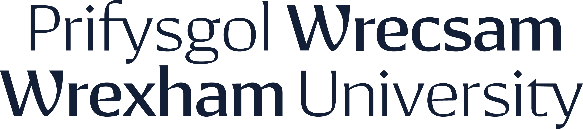 ENERGY AND SUSTAINABILITY MANAGEMENT POLICY STATEMENTThe Board of Governors, the Vice-Chancellor and Chief Executive, the Vice Chancellor’s Board, Deans of Faculties and Heads of Operational Departments of Wrexham University are committed to the continuous improvement of our environmental and sustainability performance, as part of our overall goal of implementing the principles of sustainable development in all areas of our organisation.THE SCOPE OF THE POLICYAs a University that aims to inspire, educate and enable success, we aim to conduct our operations to reflect best environmental practice. We understand that our activities have an impact on the environment and are committed to continual improvement of our environmental performance, which will be monitored through our Sustainability Action Forum. Our Environmental Sustainability Strategy will provide a strategic framework to influence and shape the organisation to develop and implement best practise in environmental and sustainability performance.Specifically, we will:Comply with applicable environmental legislation and other requirements which the University subscribes to that relate to our environmental aspectsManage our activities to ensure they are effective in preventing pollutionSet, achieve and review measurable targets for key performance criteria on waste management, travel and transport, sustainable procurement, energy and carbon management, water use, construction and refurbishment, emissions and discharges, biodiversityMinimise negative environmental impacts caused by the University’s operations including reducing waste and the efficient use of energy and natural resources.Take account of Higher Education best practice on target setting and reporting, including benchmarking performance against other similar organisationsEnsure environmental issues linked to construction works are considered during design development and that both procurement and contracting decisions are influenced by good environmental practice.Embed across the curriculum and the University’s support services the cross-cutting themes of sustainable development, environmental management, and global citizenship by fostering environmentally conscious learning behavioursEnsure, as far as possible, all new buildings meet or exceed all relevant UK environmental legislation and regulatory codes of practiceEngage with staff and students to capture ideas on how the University can help meet the challenges of sustainable developmentMake public the Energy and Sustainability Management Policy StatementCommunicate the policy to all persons working for or on behalf of the University.The University will take necessary steps, including measuring performance and auditing compliance, to ensure that the policy is understood and is implemented at all levels.Signed: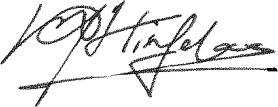 Signed: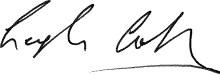 Date: 23rd August 2023Date: 23rd August 2023Professor Maria HinfelaarVice Chancellor and Chief ExecutiveDr Leigh GriffinChair of the Board of Governors